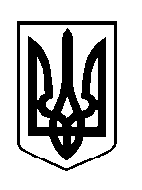 ШОСТКИНСЬКА РАЙОННА РАДАСЬОМЕ СКЛИКАННЯШІСТНАДЦЯТА  СЕСІЯР І Ш Е Н Н Ям.Шосткавід 31 травня 2017 рокуПро закриття (ліквідацію) Глазівськоїзагальноосвітньої  школи І-ІІІ ступенівШосткинської районної ради Сумської області   Розглянувши клопотання Шосткинської районної державної адміністрації щодо закриття (ліквідації) Глазівської загальноосвітньої школи І-ІІІ ступенів Шосткинської районної ради Сумської області, відповідно Господарського кодексу України,  статті 104 Цивільного кодексу України, керуючись пунктом 6 статті 11 Закону України «Про внесення змін та визнання такими, що втратили чинність, деяких законодавчих актів України»,  статтями 43,60 Закону України «Про місцеве самоврядування в Україні», районна рада вирішила:        1. Інформацію про закриття (ліквідацію) Глазівської загальноосвітньої школи І-ІІІ ступенів Шосткинської районної ради Сумської області прийняти до відома.2. Закрити (ліквідувати) Глазівську загальноосвітню школу І-ІІІ ступенів Шосткинської районної ради Сумської області. 3. Створити ліквідаційну комісію по здійсненню процедури закриття (ліквідації) Глазівської загальноосвітньої  школи І-ІІІ ступенів Шосткинської районної ради Сумської області (додається).4. Місцем роботи ліквідаційної комісії визначити приміщення навчального закладу, розташованого за адресою: вул. Центральна, буд.1 а,    с. Глазове, Шосткинський район, Сумська область, 41110.5. Доручити відділу освіти Шосткинської районної державної адміністрації:5.1 Провести процедуру закриття (ліквідації) Глазівської загальноосвітньої школи І-ІІІ ступенів Шосткинської районної ради Сумської області  згідно з вимогами чинного законодавства.5.2  Надати  на затвердження Шосткинській районній раді ліквідаційний баланс.5.3 Забезпечити збереження майна Глазівської загальноосвітньої школи І-ІІІ ступенів Шосткинської районної ради Сумської області до моменту його передачі.  6. Контроль за виконанням даного рішення покласти на постійну комісію районної ради мандатну, з питань депутатської етики, законності, правопорядку, освіти, охорони здоров'я, культурного розвитку та соціального захисту та постійну комісію  з питань бюджету, фінансів, цін, планування та обліку і управління комунальною власністю.Голова                                                                                                  В.О.Долиняк